АКЦИОНЕРНОЕ ОБЩЕСТВО«КАМЧАТСКОЕ АВИАЦИОННОЕ ПРЕДПРИЯТИЕ»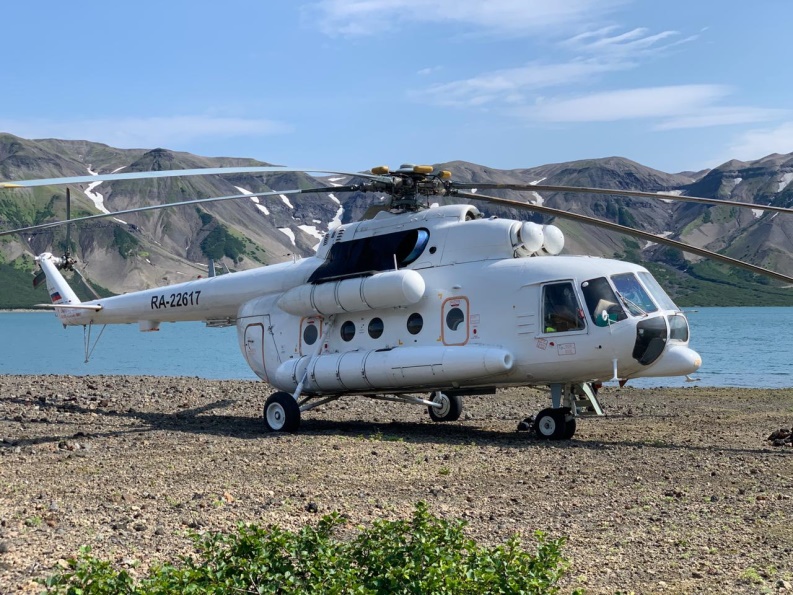 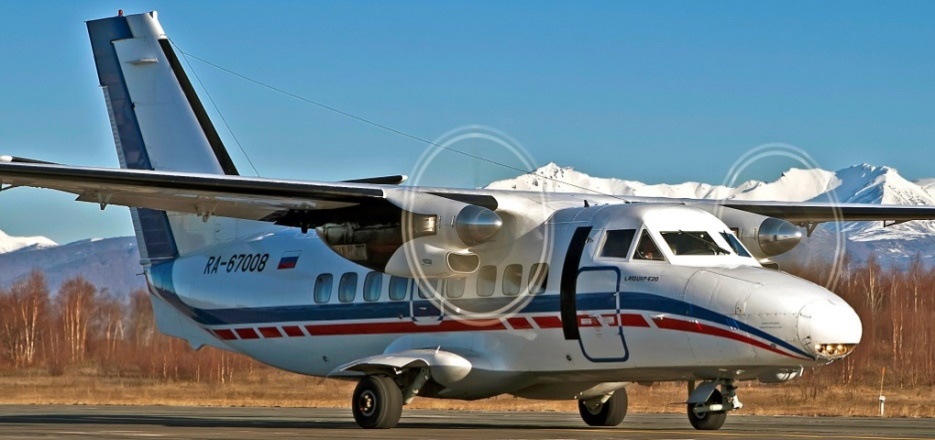 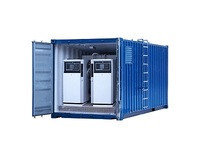 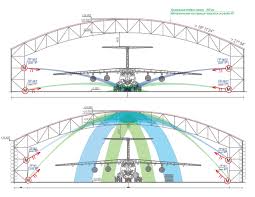 «Согласовано»Министр транспорта и дорожного строительства Камчатского края___________________                                                                                                                В.В. Каюмов  Инвестиционные программы АО «КАП»В рамках исполнения государственной программы Камчатского края "Развитие транспортной системы в Камчатском крае" подпрограммы 4 «Развитие воздушного транспорта»Территория реализации программ  -  Камчатский крайСрок реализации программ  2022 – 2024 годыПрограмма 1 «Приобретение ВС Ми-8 МТВ (3 единицы)»Программа 2 «Приобретение ВС Л-410  УВП Э-20 (2 единицы)»Программа 3 «Приобретение топливозаправочных комплексов (ТЗК) для обеспечения заправки в аэропортах Усть-Хайрюзово, Никольское, Озерная, Соболево»Программа 4 «Строительства ангара для технического обслуживания воздушных судов»Программа 5 «Поддержание летной годности  Ан-26Б-100 RA 26122»ВведениеНазвание предприятия: Акционерное общество «Камчатское авиационное предприятие» (АО «КАП»)Юридический адрес:   684005, Камчатский край, г.Елизово, аэропортВиды деятельности: ОКВЭД: 51.10.1; 51.10.2; 51.21.1; 51.21.2; 52.23.19; 52.29; 73.11; 73.20.1; 86.21.Руководитель: Храбров Алексей Владимирович – генеральный директор.Авиапредприятие ведет свою историю с 1948 года.Основными целями авиапредприятия является создание оптимальных условий для обеспечения устойчивого роста пассажиропотока и грузооборота на внутренних воздушных линиях, соблюдение регулярности и безопасности полетов, повышение доходности предприятия.Акционерное общество «Камчатское авиационное предприятие» создано в соответствии с распоряжением учредителя – министерства имущественных и земельных отношений Камчатского края от 11.07.2014 № 361-р с целью осуществления деятельности воздушного транспорта, выполнения других работ и услуг, получения прибыли. Уставный капитал составляет 960 956,3 тыс. рублей. 75% минус 1 акция находится в государственной собственности Камчатского края, 25% плюс 1 акция – под управлением АО «Авиакомпания «Аврора». Численность персонала 363 человека.Предприятие базируется в аэропорту Петропавловск-Камчатский (Елизово), имеет подразделение в п. Корф Олюторского муниципального района, осуществляет социально значимые пассажирские перевозки по 14 авиалиниям Камчатского края, межрегиональному маршруту Петропавловск-Камчатский – Магадан, заказные и почтовые рейсы, авиационные работы, техническое обслуживание воздушных судов, продажу авиаперевозок, предоставление медицинских услуг.За 2021 год предприятием перевезено 58,7 тыс. пассажиров (147,9% к уровню 2020 г.), 674,1 тонн почты и грузов (101,6%), доходы от основных видов деятельности составили 2 333,3 млн. рублей (127%), расходы – 2 266,2 млн. рублей (125%), прибыль от продаж 67 млн. рублей.Предприятие участвует в проекте создания дальневосточной авиакомпании на базе АО «Авиакомпания «Аврора» с целью улучшения транспортного обслуживания региона с реализацией мероприятий по:- обновлению парка воздушных судов при государственной поддержке;- совместной эксплуатации межрегиональных авиалиний;-сближению стандартов по видам деятельности для повышения качества предоставляемых услуг;- развитию объектов наземной инфраструктуры.Региональные и районные авиаперевозки в России являются отдельной и болезненной темой. Развитая ранее малая авиация в СССР с развалом Союза фактически прекратила свое существование. С 2000-х годов делаются попытки её возрождения. Несмотря на это, а также на заявления чиновников о жизненной необходимости легких пассажирских и грузовых самолетов из-за отсутствия дорог на большей части территории Сибири и Дальнего Востока, малая авиация остаётся зачастую единственным видом транспорта в этих районах. В июле 2021 года опубликован разработанный Минпромторгом план по производству российской авиационной техники. Речь идет о создании 735 гражданских воздушных судов, в частности Ил-114, МС-21, L-410NG и «Байкалов», а также пяти типов вертолетов. Реализацию этого проекта в ведомстве оценивают в 1,8 трлн рублей. Большая часть этой суммы (около 1,6 трлн рублей) придется на Фонд национального благосостояния.Камчатский край является одним из самых сложных регионов по условиям полетов воздушных судов: высокогорье, крутые глиссады, короткие взлетно-посадочные полосы (ВПП), грунтовые ВПП и наличие обледенения. В течение одного полета экипажи ВС могут столкнуться с различными метеоусловиями.В настоящий момент парк воздушных судов предприятия составляет 15 самолетов типа Ан-26-100, Як-40, Л-410, Ан-28 и 8 вертолетов типа Ми-8. Для обеспечения спроса на авиаперевозки и авиатранспортную работу в Камчатском крае летную годность существующего парка ВС АО «КАП» обеспечивает 19 единиц авиационной техники, состоящих из 6 (шести) типов ВС:Ан-26Б(100) - 4 ед, Як-40(К) - 3 ед.,  Ан-28 - 1 ед., Л-410УВП-Э20 - 3 ед.,
Ми-8Т - 6ед., МИ-8МТВ1 – 2 ед.Летная годность воздушных судов Ан-26Б-100, Як-40(К), Ан-28, Ми-8Т поддерживается путем индивидуального продления назначенного и межремонтного сроков службы каждого типа ВС по индивидуально разработанным программам ОКБ разработчика ВС, согласованным с ГосНИИ ГА. 	Поэтапное продление с периодом один - два года позволяет установить (увеличить) ресурс (по техническому состоянию ВС) в пределах срока действия эксплуатационной технической документации по типам ВС.В 2022 г. планируется списание двух единиц ВС Л-410 УВП-Э. Данные самолеты не эксплуатируются, ввиду отсутствия запасных частей на данную модификацию, и будут служить донорами запчастей для Л-410УВП-Э20. Воздушные перевозки пассажиров и грузов из краевого центра г. Петропавловск-Камчатский в поселки Камчатского края Тиличики, Оссора, Палана и Тигиль обеспечиваются ВС типа Ан-26 и Як-40. Средний возраст самолетов типа Ан-26-100 – 40 лет, типа Як-40 – 46 лет. Самолеты Як-40(К) в количестве трех единиц к 2026 году полностью отрабатывают межремонтные и назначенные сроки эксплуатации по техническому состоянию и подлежат списанию. Возникает острая проблема в достаточном количестве ВС данного класса.Ввиду отсутствия новых типов ВС данного класса российского производства для осуществления пассажирских и грузовых авиаперевозок в Камчатском крае наиболее приемлемым, доступным и освоенным типом ВС является L-410.   Эксплуатация данного типа ВС в сочетании с Ан-26 на линиях Петропавловск-Камчатский – Палана, Петропавловск-Камчатский – Тигиль, Петропавловск-Камчатский – Оссора позволит восполнить провозные емкости и обеспечить потребности в пассажирских и грузовых авиаперевозках в районы Камчатского края. Кроме того, увеличение частоты полетов окажет позитивное влияние на подвижность населения края.Воздушные перевозки пассажиров и грузов в Олюторском, Пенжинском, Карагинском районах Камчатского края обеспечиваются вертолетами. На территории данных районов находится 13 населенных пунктов, с посадочными площадками, предназначенными только для вертолетов. В настоящее время авиапредприятие эксплуатирует восемь вертолетов Ми-8, средний возраст вертолетов составляет 29 лет.  До 2025 г. планируется списание 3 ВС. Для удовлетворения потребностей населения и предприятий Камчатского края в воздушных перевозках, улучшения качества авиаобслуживания в отдаленных населенных пунктах, необходимо приобрести три вертолета Ми-8МТВ1 в конвертируемом варианте (грузопассажирском). Правительством Российской Федерации рассматривается вопрос выделения средств из федерального бюджета с 2023 года для субсидирования внутри региональных авиационных перевозок с целью повышения транспортной доступности населенных пунктов Дальневосточного региона за счет снижения тарифов и увеличения количества рейсов, открытия новых маршрутов. Это в значительной степени повлияет на подвижность населения Камчатского края, потребуются дополнительные провозные емкости. Дополнительный налёт часов на регулярных линиях составит около 1000 часов в год. На рынке Камчатского края в настоящее время имеется необеспеченный спрос на авиационные работы, который оценивается в 2000-2500 лётных часов в год. Увеличение налета на весь парк ВС АО «КАП» в 2023 г. к 2021 г.  прогнозируется около 2200 часов.Количество воздушных судов, необходимое для обеспечения планируемой программы полетов (расписания регулярных перевозок воздушным транспортом пассажиров) и планируемой программы выполнения нерегулярных (чартерных) перевозок, резерва воздушных судов, определяется эксплуатантом с учетом налета часов на одно воздушное судно, регламента технического обслуживания воздушных судов и процедур поддержания летной годности в соответствии с Федеральными авиационными правилами "Требования к юридическим лицам, индивидуальным предпринимателям, осуществляющим коммерческие воздушные перевозки…" (утв. приказом Министерства транспорта РФ от 13 августа 2015 г. N 246).Регламент работы аэропортов: МАПК(Е) с 07:00 до 20:00 ежедневно, ФКП «Аэропорты Камчатки» с 09:00 до 18:00 кроме выходных и праздничных, сложные метеоусловия, продолжительность светового дня не позволяют выполнять одним воздушным судном более 1 рейса в день, с учетом времени обслуживания рейса, максимальный налет в день не может превышать 6 часов. Исходя из всех этих факторов среднесуточный налет на одно списочное ВС не превышает 2 часов. АО «КАП» имеет обязательства по госконтрактам с КГКУЗ «Камчатский территориальный центр медицины катастроф» в части выполнения санитарных заданий из аэропорта Елизово и аэропорта Тиличики. Спрос на авиаперевозки имеет ярко выраженный сезонный характер. С учетом прогнозируемого роста пассажироперевозок и выбытием ВС, производственные мощности предприятия, являясь избыточными в «низком» сезоне, не смогут обеспечить потребности в летние пиковые нагрузки.Программа обновления парка воздушных судов АО «КАП» в ближайшие три года призвана решить следующие основные задачи:оптимизация количественного состава парка ВС для организации социально значимых воздушных перевозок пассажиров, багажа, почты и грузов, с учетом маршрутной сети и состояния аэродромов в аэропортах ФКП «Аэропорты Камчатки»;удовлетворение потребностей отраслей экономики в воздушных перевозках.Программа 1 «Приобретение ВС Ми-8МТВ-1 (3 единицы)»На сегодняшний день АО «КАП» эксплуатирует 8 ВС типа Ми-8: Ми-8Т- 6 единиц, и 2единицы - Ми-8-МТВ-1. Авиапредприятие испытывает дефицит в ВС данного типа. Увеличившийся спрос на ВС типа Ми-8 не покрывает всей потребности в провозных емкостях. Кроме того, до 2031 г. подлежит списанию весь парк ВС типа Ми-8Т.Необходимо планомерно заменять морально устаревшие Ми-8Т на Ми-8 МТВ-1. В ближайшие 5 лет подлежит списанию 3 ВС. АО «КАП» планирует приобретение 3-х единиц ВС Ми-8-МТВ-1 в финансовый лизинг. Стоимость одного ВС на 2022 год составляет 475,5 млн.руб., на 2023 г. – 497,9 млн.руб., на 2024 г. – 523,8 млн.руб. Лизинговые платежи сроком на 10 лет (с учётом федеральной субсидии по Постановлению Правительства РФ № 1675) составит 7308 – 8051 тыс. рублей в месяц. Планируемый срок поставки - октябрь 2022 г., май 2023 г., май 2024 г., ввод в эксплуатацию – ноябрь 2022 г, июнь 2023 г., июнь 2024 г.Производственный планРасчет производственной программы на ВС типа Ми-8Т, Ми-8МТВСебестоимость летного часаСебестоимость летного часа формируется из следующих затрат:- расходы на оперативное и периодическое техническое обслуживание и ремонт ВСиАД, на перегон ВС в аэропорт базирования;- базирование;-затраты на персонал, включая: оплату труда, отчисления в социальные фонды, соблюдение законодательства по «законам о северах» и охране труда, соблюдение условий коллективного договора;-обучение летно-технического, КПК, тренажерная подготовка;-обязательное страхование;-расходы на обеспечение ФАП-82;- прочие прямые расходы;-лизинговые платежи;- общепроизводственные расходы;- общехозяйственные расходы;- аэропортовое и наземное обслуживание,- АНО.График платежейРассматривается приобретение 3-х единиц ВС Ми-8-МТВ-1 с применением механизмов субсидирования из федерального бюджета по постановлению Правительства РФ от 28.12.2017г. №1675. В настоящее время Минпромторг России совместно с АО «ГТЛК» разрабатывает «Программу льготного лизинга, аренды авиационной техники отечественного производства, финансируемой частично за счет средств Фонда национального благосостояния и федерального бюджета».АО «КАП» имеет коммерческие предложения от АО «ГТЛК».Результат от реализации Программы 1Исполнение инвестиционной программы позволит авиапредприятию:обновить парк ВС;повысить безопасность полетов;увеличить объем провозных емкостей;снизить расходы на ремонт ВС и АД.Программа 2 «Приобретение ВС Л-410  (2 единицы)»На сегодняшний день АО «КАП» эксплуатирует 3 ВС типа L-410-УВП-Э20, и 2 единицы L-410-УВП-Э находятся на хранении в качестве доноров запасных частей. С целью обновления парка ВС данного класса АО «КАП» планирует приобретение 2-х единиц ВС L-410-УВП-Э20 в финансовый лизинг. В соответствии с заявками на поставку ВС, АО «ГТЛК» имеет возможность поставки одного ВС типа L-410-УВП-Э20 в первом квартале 2023 года и второго в 2024 году. АО «КАП» имеет опыт эксплуатации данной модификации, что не требует дополнительных расходов на переобучение летного и инженерно-технического состава. Кроме того, АО «УЗГА» сформирован склад запасных частей, что гарантирует дальнейшую бесперебойную эксплуатацию самолетов этой модификации.Производственный планРасчет производственной программы на ВС L-410-УВП-Э20 Поступление первого ВС L-410-УВП-Э20 запланировано на март 2023 г. Коммерческие полеты планируются с апреля 2023 г. В 2024 г. планируется поступление еще одного ВС L-410-УВП-Э20, ориентировочно в мае.По мере ввода в эксплуатацию ВС L-410 и списания ВС других типов, планируется использование L-410 совместно с Ан-26 на линиях Петропавловск-Камчатский – Оссора, Петропавловск-Камчатский – Тигиль, Петропавловск-Камчатский – Палана.Себестоимости летного часаСебестоимость летного часа формируется из следующих затрат:- расходы на оперативное и периодическое техническое обслуживание и ремонт ВСиАД, на перегон ВС в аэропорт базирования;- базирование;- затраты на персонал, включая: оплату труда, отчисления в социальные фонды, соблюдение законодательства по «законам о северах» и охране труда, соблюдение условий коллективного договора;-обучение летно-технического персонала на новый тип ВС, КПК, тренажерная подготовка;-обязательное страхование;-расходы на обеспечение ФАП-82;-расходы на лизинг;- прочие прямые расходы;- общепроизводственные расходы;- общехозяйственные расходы.График платежейРассматривается приобретение 2-х единиц ВС L-410-УВП-Э20 с применением механизмов субсидирования из федерального бюджета по постановлению Правительства РФ от 30.12.2011 № 1212. В настоящее время Минпромторг России совместно
с АО «ГТЛК» разрабатывает «Программу льготного лизинга, аренды авиационной техники отечественного производства, финансируемой частично за счет средств Фонда национального благосостояния и федерального бюджета».Результат от реализации Программы 2Исполнение инвестиционной программы позволит:обновить парк ВС;повысить безопасность полетов;восполнить объем провозных емкостей;снизить расходы на ремонт ВС и АД.Программа 3 «Приобретение топливозаправочных комплексов (ТЗК) для обеспечения заправки в аэропортах Усть-Хайрюзово, Никольское, Озерная, Соболево»АО «Камчатское авиационное предприятие» на протяжении ряда лет озвучивало проблему отсутствие заправочных комплексов в аэропортах местных воздушных линий. Основными проблемными аэропортами на сегодняшний день являются: Никольское, Усть-Хайрюзово, Озерная, Соболево.АО «КАП» имеет коммерческие предложения (КП) от производителей автозаправочных станций контейнерного типа. За базовое принято
КП ООО "СпецРешение". Характеристики ТЗКГабаритные размеры КАЗС (длина, ширина, высота) мм – 9 000 х 2450 х 2450Масса  - не более  10 000 кгПрименение: эксплуатация с одним видом нефтепродукта.1.    Тип АЗС, вместимость резервуаров:  Горизонтальная, цилиндрическая, двустенная емкость с усиленной несущей конструкцией. Общая вместимость резервуара 20 м³. изделие состоит из одного резервуара объёмом 20 м³, изготовлен и установлен как единое изделие с одним технологическим отсеком, испытано давлением. Изготовление внутреннего резервуара – нержавеющая сталь, внешняя вторая стенка изготовлена из стали 09Г2С. - Меж стенное пространство заполняется инертным газом (азот) и контролируется мановакуумметром.2.   Антикоррозийное покрытие:  - Грунт, износостойкая эмаль Selemix.- На боковых поверхностях автозаправочной станции полоса желтого цвета шириной 38-42 см с надписью «ОГНЕОПАСНО» выполненной краской красного цвета на желтом фоне.Тенхнологический отсек для размещения: - Один насосный агрегат из нержавеющей стали производительностью 50 м3/час с линией слива.- Шкаф автоматики (взрывозащищённый).- Кнопки (Пуск-Стоп).- Взрывозащищенное освещение. - Фильтрующий заправочный узел, согласно ДВ-126.- Устройство дозирования ПВК- жидкости.- Тех. отсек отделен противопожарной перегородкой толщина – 100мм, материал базальтовая мин. плита.- МПП (Модуль порошкового пожаротушения) «Буран-2,5-2С».- Поддон под технологическое оборудование для сбора возможного аварийного пролива топлива (высота борта поддона 150мм)- Двери распашные.- Жалюзи обеспечивают проветриваемость более 50%.    3.   Отделение ТО от резервуара:  Противопожарная перегородка 1-го типа согласно СП 156.13130.2014 и НПБ 111-984.   Линия наполнения:Электрический взрывозащищённый насос, обратные клапана с трубопроводами наполнения для каждого резервуара, механическими задвижками. Технологический отсек оснащен постом управления, «Пуск/Стоп» запуска и остановки работы насоса линии слива топлива в резервуар, индикатором УЗА, кнопка аварийного отключения.Система защиты и блокировок электронасоса:- блокировка запуска насоса при незаземленной автоцистерны;- блокировка запуска при разгерметизации меж стенного пространства контейнера;- автоматическое отключение при наполнении резервуара;- остановка работы насоса при достижении уровня топлива в резервуаре 90%;- остановка работы насоса при достижении уровня топлива в резервуаре 95% с последующей блокировкой до снижения уровня топлива в резервуаре;- светозвуковая сигнализация при достижении каждого критического уровня или возникновения аварийной ситуации;5.   Система отпуска топлива:- Насосный агрегат - ППО 40- Раздаточный кран- Шланг для выдачи топлива 35 м. (предусмотрена катушка).- Производительность топливораздаточной установки 120- 320 л. в минуту.- Клапан предохранительный от избыточного давления- Выдача топлива производится без участия оператора через автоматизированную топливораздаточную колонку через модуль отпуска топлива, оборудование ПАК (программно аппаратный комплекс от Автоматика+), односторонняя СДИ (светодиодная индикация), ПО, способ связи GSM+RS – 485 (без проводной по СИМ карте, любого оператора связи). Отпуск топлива по картам.   Трубопровод выдачи топлива из резервуара к ТРК через насосный агрегат с шаровым краном «КШФ» и огнепреградителем «ОП» на трубе выдачи, расположенной в резервуаре, находится приемный клапан «КП».Диаметр трубопровода соответствует диаметру трубы подсоединения ТРК6.   Линия деаэрации:  - Труба деаэрации Ду50 с дыхательным клапаном «СМДК» со встроенным огнепреградителем.- Патрубок нагнетательный (распылитель с бронзовой заглушкой) для промывкирезервуара;7. Линия уровнемера:- Уровнемер Сенсор ПМП 201-выдача показаний на АРМ по уровню, температуре, плотности, массе, наличию и уровню подтоварной воды;8. Линия обесшламливания:- Труба обесшламливания с бронзовой заглушкой для откачки подтоварных вод и нефтешлама;  9. Линия замерная:- Люк технологический (горловина диаметром 600мм) – на резервуаре;  - Труба с замерным люком «ЛЗ-80»; 10. Система пожаротушения:- МПП (Модуль порошкового пожаротушения) «Буран-2,5-2С» - 1 шт;11. Стойки для модулей - стойки для модулей безоператорного отпуска топлива – 1 шт.Дополнительные условия:-КАЗС установлена на тракторном шасси. Предусмотрены поперечные перегородки внутри резервуара для уменьшения скорости передвижения жидкости внутри КАЗС при движении.-  Система фильтрации авиатоплива:- Сливная магистраль будет оборудована защитным сетчатым фильтром ФГО- Выдача авиакеросина производиться через пункт фильтрования с фильтроэлементами ТФБ-1500 или фильтром – сепаратором.- Пункт предварительного фильтрования при приеме авиакеросина оборудован фильтрами ФГН- 120 или ФОСН-400. Фильтр оборудован манометром, краном слива отстоя и отбора проб, а пункт фильтрования - коллектором для слива отстоя- Резервуар для приема, хранения и расходования оборудован дыхательным клапанам, устройствам для удаления подтоварной воды и отстоя, отбора проб-люк замерный для верхнего забора. Крышки фильтров и фильтров-сепараторов после установки корзин и фильтропакетов пломбируются.Комплект дополнительного оборудования:- Комплект лестниц и ограждений- 1 шт.- Контур заземления-1 шт.- Молниеотвод- 1 шт.Контейнерная автозаправочная станция соответствует требованиям НПБ 111-98*.С изделием прилагается полный комплект документов.График реализации программыИсходя из потребностей в заправке по аэропортам местных воздушных линий и технических  возможностей, предполагается приобретение 4 ТЗК:Аэропорт Соболево - Контейнерная Автозаправочная Станция на шасси
«КАЗС-20.1-20.1 Д-1» объемом 20 м3Аэропорт Озерная - Контейнерная Автозаправочная Станция на шасси
«КАЗС-20.1-20.1 Д-1» объемом 20 м3Аэропорт Никольское -  Контейнерная Автозаправочная Станция на шасси
«КАЗС-20.1 Д-1» объемом 20 м3Аэропорт Усть-Хайрюзово - Контейнерная Автозаправочная Станция на шасси «КАЗС-20.1 Д-1» объемом 20 м3Приобретение ТЗК планируется в два этапа, 2 комплекса в 2022 г. и еще 2 – в 2023 г.Расчет расходов на реализацию программыРезультат от реализации Программы 3Аэропорт Усть-ХайрюзовоОрганизации заправочного комплекса в аэропорту Усть-Хайрюзово позволит снизить стоимость перевозки пассажиров и груза за счет увеличения расчётной коммерческой загрузки рейса.Наличие заправки в аэропорту Усть-Хайрюзово позволит увеличить коммерческую загрузку на 30% -  360 кг. Дополнительные расходы на транспортировку топлива и обслуживание ТЗК составит порядка 22,6 тыс. руб. на рейс.Аэропорт НикольскоеОрганизации заправочного комплекса в аэропорту Никольское позволит решить ряд проблем:- повысит регулярность полётов за счёт возможности выполнения рейсов с рубежом,- позволит снизить стоимость перевозки пассажиров и груза за счет увеличения расчётной коммерческой загрузки рейса, сокращения полётного времени, а также за счёт исключения дополнительных одной или двух технических посадок в промежуточном аэропорту Усть-Камчатск.Наличие заправки в аэропорту Никольское позволит увеличить коммерческую загрузку на 250 кг. Исключение дополнительной посадки в аэропорту Усть-Камчатск снизит аэропортовые расходы на 31 тыс. рублей, две посадки на 62 тыс. рублей, и на 1077 руб. на 1 транзитного пассажира. Кроме того, выполнение прямого кругорейса позволит сократить полетное время на 1 час, и соответственно расход ГСМ сократится на 330 кг. При этом дополнительные расходы на транспортировку топлива и обслуживание ТЗК составит порядка 17,46 тыс. на рейс.  Аэропорт СоболевоОрганизации заправочного комплекса в аэропорту Соболево позволит снизить стоимость перевозки пассажиров и груза за счет увеличения расчётной коммерческой загрузки рейса, повысить метео минимум для выполнения полетов, расширить географию полетов.Наличие заправки в аэропорту Соболево позволит увеличить коммерческую загрузку на 90 кг. Дополнительные расходы на транспортировку топлива и обслуживание ТЗК составит порядка 7,8 тыс. руб. на рейс. Аэропорт ОзернаяОрганизации заправочного комплекса в аэропорту Озерная позволит повысить регулярность полётов. В случаях непригодности ВПП или неблагоприятных погодных условиях для выполнения рейсов на самолёте будет возможность использовать вертолёт Ми-8Т с предельной коммерческой загрузкой. Кроме того, наличие заправочного комплекса в аэропорту Озерная даст возможность открыть направление Петропавловск-Камчатский – Северо-Курильск и позволит выполнять рейсы по югу Камчатки с целью перевозки туристических групп. Дополнительные расходы на транспортировку топлива и обслуживание ТЗК составит порядка 7,2 тыс. руб. на рейс.Проект по приобретению и эксплуатации ТЗК направлен на повышение эффективности полетов по воздушным линиям АО «Камчатское авиапредприятие», позволит увеличить объем провозных емкостей, снизить расходы на аэропортовое обслуживание.Рассматривается приобретение 4-х единиц ТЗК, общей объем инвестиций составит 32 792 тыс.руб., источником финансирования программы являются собственные средства (инвестиционная составляющая в тарифе пассажирских перевозок и в выручке от авиационных работ).Программа 4 «Строительства ангара для технического обслуживания воздушных судов»Для выполнения оперативного и периодического технического обслуживания ВС, выполняющих пассажирские перевозки и авиационные работы, АО «Камчатское авиационное предприятие» имеет:- сертификат организации по техническому обслуживанию от 09.08.2021, разрешающий осуществлять периодическое техническое обслуживание воздушных судов типа Ан-26-100, Як-40, Л-410, Ан-28, Ми-8Т, Ми-МТВ-1, Ми-8АМТ и двигателей к ним; - лицензию от 05.08.2013 на осуществление деятельности по разработке, производству, испытанию и ремонту вышеуказанной авиационной техники, в том числе средний и текущий ремонт, разборку, сборку, настройку, установку и испытания, оценку состояния, деффектацию изделий при ремонте авиатехники.Расходы предприятия на техническое обслуживание воздушных судов и двигателей за 2020 год составили 294,1 млн. рублей, из них на периодическое техническое обслуживание – 99,7 млн. рублей.Данный вид деятельности имеет ключевое значение для обеспечения регулярности и безопасности полетов, исполнения обязательств предприятия по выполнению социально значимых рейсов.Вместе с тем, учитывая базирование предприятия в районах Крайнего Севера, условия проведения периодического технического обслуживания воздушных судов вне ангара не позволяют выполнять работы своевременно и с высоким качеством, особенно в зимний период. Данный вопрос особенно актуален для воздушных судов с большим периодом эксплуатации (в среднем по парку превышает 30лет).Планирование расходов по данному проекту в 2022 году осуществляется на основе технического отчета по обследованию «Строительство авиационного ангара для технического обслуживания и ремонта воздушных судов на территории аэродрома Петропавловск-Камчатский (Елизово)» от 20.12.2021, включающего оценку затрат на реализацию проекта, в том числе на проектные и изыскательские работы в размере 92,8 млн. рублей. Характеристики ангараОсновные характеристики ангара:- ангар-укрытие для самолетов малой авиации, общей площадью 1500 кв. метров, предназначено для периодического технического обслуживания одновременно самолета, а также вертолета Ми-8 без лопастей;- размер ангара с рабочей зоной 41х36 метров для обслуживания;-  без вспомогательных помещений.- установка на прилагающей к авиационно-технической базе территории.Оценка стоимости проектных и изыскательских работ – 50 млн. рублей, строительно-монтажных работ – 145 млн. рублей.Расчет расходов на реализацию программыРезультат от реализации Программы 4Строительство ангара позволит авиапредприятию:- повысить качество технического обслуживания воздушных судов;- ускорить подготовку воздушных судов к рейсам в зимний период;-снизить потребность в проведении сторонними организациями текущих и капитальных ремонтов воздушных судов (расходы за 2021 год 119,7 млн. рублей);- сократить расходы предприятия на перегоны воздушных судов к местам ремонтов (0,7 – 1,5 млн. рублей за 1 перегон, за 2021 год более 3 млн. рублей) и, тем самым, сократить время выбытия ВС из производственной деятельность;- сократить расходы на доплаты работникам авиационно-технической базы за выполнение работ вне ангара (0,6 млн. рублей в год) и сократить потери рабочего времени;- увеличить доходы от обслуживания авиатехники других организаций (за 2020 год – 4,3 млн. рублей).ОБОСНОВАНИЕ Программы 5 «Поддержание летной годности  Ан-26Б-100 RA 26122»По состоянию на 01.12.2021 года АО «КАП» имеет четыре воздушных судна типа Ан-26-Б-100.  По оценке технического состояния, подразделением АТБ АО «КАП» капитальный ремонт ВС Ан-26Б-100 RA – 26122 1982 года выпуска является приоритетным.20 мая 2021 года между АО «КАП» и АО «Авиаремонт» заключен договор на организацию ремонта самолета гражданской авиации Ан-26Б-100 RA-26122.В августе 2021 года совершен перегон Ан-26 на ремонтный завод в г. Иваново.Срок выполнения работ по ремонту – 120 рабочих дней.Цена договора 78 046, 642 тыс.руб. (в том числе НДС 13 007,8 тыс.руб.), дополнительные работы на сумму 17 934 тыс.руб.Перегон Ан-26 по маршруту Петропавловск-Камчатский – Иваново – 1 406, 42 тыс. руб. без НДС.С 01.01.2022 в Российской Федерации введены новые правила учета капитального ремонта основных средств, в т.ч. восстановление объекта основных средств. Новые правила введены федеральным стандартом бухгалтерского учета ФСБУ 26/2020 "КАПИТАЛЬНЫЕ ВЛОЖЕНИЯ". Капитальные вложения по их завершении, то есть после приведения объекта капитальных вложений в состояние и местоположение, в которых он пригоден к использованию в запланированных целях, считаются основными средствами. Стоимость основных средств погашается посредством амортизации.По состоянию на 01.12.2021 воздушное судно не имеет остаточной стоимости, следовательно, вся сумма ремонта, расходы на перегон к месту базирования, расходы на продление ресурса (ФГУП ГосНИИ ГА), расходы на сертификацию (Центр сертификацию Магадан) будут считаться восстановительной стоимостью основного средства. Расчет восстановительной стоимости (капитальных вложений):82 973 тыс. руб. + 2910 тыс. руб. + 7080 тыс. руб., + 300 тыс. руб. = 93 263 тыс. руб.Согласно бюллетеню, межремонтный ресурс устанавливается 5 лет.Срок полезного использования (СПИ) - 60 месяцев.Ориентировочный срок перегона к месту базирования конец апреля – начало мая 2022 года.СПИ 2022 – 8 месяцев.Так как на 2022 год расходы в виде амортизации по Ан-26Б-100 № 26122 не включены в состав затрат (в настоящий момент методикой расчета пассажирских тарифов предусмотрен расчет ретроспективный, то есть по расходам прошлых периодов), а на последующие годы 2023 и далее будут учтены при расчете пассажирских тарифов, предлагается учесть часть расходов на амортизацию, рассчитанную на 2022 год, включить в расчет инвестиционной составляющей в пассажирском тарифе.ЗаключениеС целью обеспечения возврата заемных средств для реализации инвестиционной программы, предлагается учесть инвестиционные затраты предприятия в экономически обоснованных тарифах на пассажирские перевозки в соответствующей доле:- по проектам строительства ангара и приобретения топливозаправочных комплексов – с 01.05.2022;- по проекту приобретения вертолета Ми-8МТВ-1 – с 01.11.2022;- по проекту приобретения самолета L-410-УВПЭ-20 – c 01.04.2023.Приложения:ПРОГНОЗ ПРОИЗВОДСТВЕННОГО ПЛАНА ПО ПАРКУ ВС АО "КАП" (Приложение №1)ПРОГНОЗ ФИНАНСОВО-ЭКОНОМИЧЕСКИХ ПОКАЗАТЕЛЕЙ  (Приложение №2)КАПИТАЛЬНЫЕ ВЛОЖЕНИЯ  (Приложение №3)ГРАФИК ВОЗВРАТА ПО ЛИЗИНГУ  (Приложение №4)ГРАФИК ПЛАТЕЖЕЙ ПО БАНКОВСКОМУ КРЕДИТУ  (Приложение №5)ФИНАНСИРОВАНИЕ ПРОЕКТА  (Приложение №6)ИНВЕСТИЦИОННАЯ СОСТАВЛЯЮЩАЯ (Приложение №7)ПРОГНОЗ ВЫРУЧКИ ОТ ОСНОВНЫХ ВИДОВ ДЕЯТЕЛЬНОСТИ* (Приложение №8)ПЛАН БЮДЖЕТА ДВИЖЕНИЯ ДЕНЕЖНЫХ СРЕДСТВ (Приложение №9)Генеральный директор АО «КАП» 						А.В. ХрабровПриложение №1ПРОГНОЗ ПРОИЗВОДСТВЕННОГО ПЛАНА ПО ПАРКУ ВС АО "КАП"Приложение №2ПРОГНОЗ ФИНАНСОВО-ЭКОНОМИЧЕСКИХ ПОКАЗАТЕЛЕЙПриложение №3КАПИТАЛЬНЫЕ ВЛОЖЕНИЯПриложение №4ГРАФИК ВОЗВРАТА ПО ЛИЗИНГУПриложение №5ГРАФИК ПЛАТЕЖЕЙ ПО БАНКОВСКОМУ КРЕДИТУПриложение №6ФИНАНСИРОВАНИЕ ПРОЕКТА Таб.4Приложение №7ИНВЕСТИЦИОННАЯ СОСТАВЛЯЮЩАЯТаб.5Приложение №8ПРОГНОЗ ВЫРУЧКИ ОТ ОСНОВНЫХ ВИДОВ ДЕЯТЕЛЬНОСТИ*Таб.6Прогноз выручки на плановый период рассчитан исходя из :Рост доходов  от  регулярных пассажирских перевозок планируется  в среднем на 3 % в год. В период с 2023-2025 г. планируется повышение спроса на пассажирские перевозки, стимулированный снижением специального/субсидированного тарифа.В 2023 г. планируется перераспределение доли выручки от проданных авиабилетов и объемом субсидии, за счет выделения федеральной субсидии и снижения специального тарифа.С 2021 г. АО «КАП» выполняет чартерные рейсы по заказу туристических компаний. На дальнейший период планируется более активное сотрудничество с туристическим сектором экономики.Рост выручки по оказанию услуг санавиации планируется на  уровне инфляции.Рост грузовой выручки (в т.ч. платного багажа)  планируется соответственно росту пассажироперевозок.Доходы от выполнения рейсов по код-шерингу с АО «Аврора» в рамках совместной деятельности «Дальневосточной авиакомпании» планируются с увеличением программы совместной эксплуатации рейсов.С вводом в эксплуатацию ангара для ремонта ВС, с 2025 г. предполагается двукратное увеличение выручки от услуг по ТОиР ВС сторонних организаций.Приложение №9ПЛАН БЮДЖЕТА ДВИЖЕНИЯ ДЕНЕЖНЫХ СРЕДСТВИнвестиционные программы АО «КАП»на 2022-2024 годыПарк ВС АО «КАП»Дата выпускаДата капитального ремонта (выполнения) ***Ресурс продлен доПланируемая дата списания/кап.ремонтаПарк ВС АО «КАП»Дата выпускаДата капитального ремонта (выполнения) ***Ресурс продлен доПланируемая дата списания/кап.ремонта1Ан-26Б-(100) RA 2612216.08.198214.12.200616.08.2021кап.рем. 2022 г.2Ан-26Б-(100) RA 2625124.01.198020.12.200224.07.2023списание 2030 г.4Ан-26Б-(100) RA 2620914.10.198524.04.200714.09.20225Ан-26Б-(100) RA 2603917.02.198131.03.200331.10.2022списание 2031 г.6Ан-28 RA 2871430.11.1989нет30.11.2021ежегодное продление7Л-410 УВП-Э RA 6764511.07.199023.12.201023.12.2020списание 2022 г.8Л-410 УВП-Э RA 6766219.10.199011.09.201011.09.2020списание 2022 г.9Л-410 УВП-Э20 RA 6700702.09.2010отсутствие зап.частейсписание 2025 г.10Л-410 УВП-Э20 RA 6700816.09.2010нет ограничений11Л-410 УВП-Э20 RA 6700914.10.2010нет ограничений12Як-40 (К) RA 8794706.05.197624.05.201730.05.2023списание 2026 г.13Як-40 (К) RA 8794902.08.197616.08.201316.08.2022списание 2026 г.14Як-40 (К) RA 8798805.02.197626.02.201505.05.2022списание 2026 г.15Як-40 RA 8821608.10.197622.12.2001-списание 2026 г.16Ми-8Т RA 2538804.10.198223.10.201823.10.2026списание 2022 г.17Ми-8Т RA 2561731.07.199101.03.202101.03.2029списание 2031 г.18Ми-8Т RA 2561831.07.199108.09.202008.09.2028списание 2031 г.19Ми-8Т RA 2519515.06.1990в ремонтекап.рем. 2022 г.20Ми-8Т RA 2291612.03.198525.10.201925.10.2027списание 2025 г.21Ми-8Т RA 2265129.05.197824.05.201924.05.2027списание 2023 г.22Ми-8 МТВ-1 RA 2231525.04.2014нет25.04.2024кап.рем. 2024 г.23Ми-8 МТВ-1 RA 2261710.10.2017нет10.10.2027кап.рем. 2025 г.20192020202120222023фактфактфактпланпланИтого перевозки пассажиров, чел., в т.ч.:57 19539 69158 70061 83873 978Перевезено пассажиров Регулярные в т.ч.:47 36230 36549 44653 83865 978 субсидированные35 28423 51939 86541 65060 736Анадырь, Магадан2 9222 4033 6864 8385 242Перевезено пассажиров Нерегулярные4 2715 3603 2362 0002 000Перевезено пассажиров Авиаработы5 5623 9666 0186 0006 000Пассажирооборот, тыс.п.км39 55427 46838 04741 50050 800Налет часов общий, час7 7676 7528 2298 98010 407Наименование Программы 1Приобретение ВС Ми-8 –МТВ-1 (3 единицы)Цели ПрограммыМодернизация и обновление  вертолетного  паркаЗадачи Программы-обеспечить бесперебойные перевозки пассажиров, почты, грузов в труднодоступные населенные пункты Камчатского края- обеспечить безопасную эксплуатацию ВС- повысить качество предоставляемых услугСроки реализации Программы2022-2034  гг.Сроки поставки ВСОктябрь 2022 г. – 1 ед.Май 2023 г. – 1 ед.Май 2024 г. – 1ед.Объемы финансирования Программы2022 г. – 14 616 тыс.руб.,2023 г. – 140 629 тыс.руб.,2024 г. – 216 694 тыс.руб.2025 г.  –  247 394 тыс.руб. и последующие –256 949 тыс.руб.Источники финансирования Программы/Источник возврата заемных средствЗаемные средства (лизинг)/Субсидия по Постановлению Правительства РФ № 1675Программа льготного лизинга из ФНБСубсидия по Постановлению Правительства РФ № 1212/Собственные средства (амортизация и инвестиционная составляющая в тарифе пассажирских перевозок и в выручке от авиационных работ)Ожидаемые  результаты выполнения ПрограммыИсполнение инвестиционной программы позволит обновить парк ВС, повысить авиационную безопасность, увеличить объем провозных емкостей, снизить расходы на ремонт ВС и АДПериодПроизводственный налет, часКол-во рейсов, ед.Пассажироперевозки, чел.Грузовые перевозки, кгПериодПроизводственный налет, часКол-во рейсов, ед.Пассажироперевозки, чел.Грузовые перевозки, кг20222900317         4 532              14 262    20233300361         5 951              16 230    20243270357         5 897              16 082    20253570390         6 438              17 557    20263570390         6 438              17 557    20273570390         6 438              17 557    20283570390         6 438              17 557    20293570390         6 438              17 557    20303240354         5 843              15 934    20313240354         5 843              15 934    20323240354         5 843              15 934    20333240354         5 843              15 934    20343240354         5 843              15 934    № п/пПоказательЕд. изм.Шаг прогнозаШаг прогнозаШаг прогнозаШаг прогнозаШаг прогнозаШаг прогнозаШаг прогнозаШаг прогнозаШаг прогнозаШаг прогнозаШаг прогнозаШаг прогнозаШаг прогнозаШаг прогноза№ п/пПоказательЕд. изм.012345678910111213№ п/пПоказательЕд. изм.Период прогнозаПериод прогнозаПериод прогнозаПериод прогнозаПериод прогнозаПериод прогнозаПериод прогнозаПериод прогнозаПериод прогнозаПериод прогнозаПериод прогнозаПериод прогнозаПериод прогнозаПериод прогноза№ п/пПоказательЕд. изм.202120222023202420252026202720282029203020312032203320341.Себестоимость Летного Часа (ЛЧ)Себестоимость Летного Часа (ЛЧ)Себестоимость Летного Часа (ЛЧ)Себестоимость Летного Часа (ЛЧ)Себестоимость Летного Часа (ЛЧ)Себестоимость Летного Часа (ЛЧ)Себестоимость Летного Часа (ЛЧ)Себестоимость Летного Часа (ЛЧ)Себестоимость Летного Часа (ЛЧ)Себестоимость Летного Часа (ЛЧ)Себестоимость Летного Часа (ЛЧ)Себестоимость Летного Часа (ЛЧ)Себестоимость Летного Часа (ЛЧ)Себестоимость Летного Часа (ЛЧ)Себестоимость Летного Часа (ЛЧ)Себестоимость Летного Часа (ЛЧ)1.3.ВС Ми-8руб. на 1 ЛЧ      274 249                266 270          296 992           323 550           325 413           348 774           346 429           339 353           348 187           374 036           385 851           391 627           366 297           347 651    2.Налет часовНалет часов          8 229                    9 299              9 973             10 355             10 705             11 025             10 488             10 488             10 488             10 158             10 020             10 020             10 020             10 020    2.3.ВС Ми-8час          2 741                    2 900              3 300               3 270               3 570               3 570               3 570               3 570               3 570               3 240               3 240               3 240               3 240               3 240    3.РасходыРасходы   2 266 229             2 541 364       2 907 677        3 171 342        3 358 576        3 693 744        3 368 343        3 406 766        3 504 864        3 572 006        3 667 857        3 758 156        3 672 339        3 582 293    3.3.ВС Ми-8тыс.руб.       751 716                772 184          980 074        1 058 010        1 161 724        1 245 125        1 236 753        1 211 489        1 243 026        1 211 875        1 250 156        1 268 872        1 186 803        1 126 388    АО "ГТЛК"2022 г.2023 г.2024 г.Стоимость ВС Ми-8МТВ-1475,50497,90523,79Аванс0%0%0%Срок лизинга120 мес.120 мес.120 мес.СтрахованиевключеновключеновключеноТранспортный налогвключенвключенвключенНалог на имуществовключенвключенвключенСубсидия по ПП 1675включенавключенавключенаСр. величина лизингового платежа по ПП 16757 308 1137 653 0008 051 000Субсидия по ПП 121289 980 00089 980 00089 980 000Ср. величина лизингового платежа по ПП 12126 504 7206 856 7177 254 717Выкупная стоимость1000 рублей1000 рублей1000 рублейГодовое удорожание 5,42%5,42%5,42%Расчет лизинговых платежей2022202320242025202620272028202920302031203220332034Дата поставкиокт.22май.23май.24Кол-во ВС, ед.111Кол-во выплат219313636363636363634175ВС Ми-8МТВ1 №1212121212121212121210ВС Ми-8МТВ1 №271212121212121212125ВС Ми-8МТВ1 №371212121212121212125Сумма лизинговых платежей, т.руб.14 616140 629216 694247 394256 949256 949256 949256 949256 949256 949243 940130 89640 255Сумма лизинговых платежей, руб./ЛЧ5 04042 61566 26769 29871 97571 97571 97571 97579 30579 30575 29040 40012 424Наименование Программы 2Приобретение ВС L-410-УВПЭ-20 (2 единицы)Цели ПрограммыМодернизация и обновление  самолетного  паркаЗадачи Программы-обеспечить бесперебойные перевозки пассажиров, почты, грузов в аэропорты Камчатского края- обеспечить безопасную эксплуатацию ВС- повысить качество предоставляемых услуг- повысить производительность полетовСроки реализации Программы2023 г.- 2034г.Сроки поставки ВСМарт 2023 г. – ВС L-410-УВП-Э20 1 единицаМай 2024 г. – ВС L-410- УВП-Э20 1 единицаИсточники финансирования ПрограммыФинансовый лизинг (аренда) на срок 10 летСубсидии Федерального бюджета по П-1212Программа льготного лизинга из ФНБОбъемы финансирования Программы2023г. – 73 973 тыс.руб.2023г. – 172 474 тыс.руб.2024г.  и последующие – 209 396  тыс.руб.Источник возврата заемных средствСобственные средства (амортизация и инвестиционная составляющая в тарифе пассажирских перевозок и в выручке от авиационных работ)Ожидаемые  результаты выполнения ПрограммыИсполнение инвестиционной программы позволит обновить парк ВС, повысить авиационную безопасность, увеличить объем провозных емкостей, снизить расходы на ремонт ВС и АДПроизводственный налетКол-во рейсов в 1 направленииПассажироперевозки, чел.Грузовые паревозки, кг20221 90086411 011224 54520232 01391511 666237 90020242 4251 10214 054286 59120252 4751 12514 344292 50020262 4751 12514 344292 50020273 3381 51719 345394 49120283 3381 51719 345394 49120293 3381 51719 345394 49120303 3381 51719 345394 49120313 2001 45518 545378 18220323 2001 45518 545378 18220333 2001 45518 545378 18220343 2001 45518 545378 182№ п/пПоказательЕд. изм.Шаг прогнозаШаг прогнозаШаг прогнозаШаг прогнозаШаг прогнозаШаг прогнозаШаг прогнозаШаг прогнозаШаг прогнозаШаг прогнозаШаг прогнозаШаг прогнозаШаг прогнозаШаг прогноза№ п/пПоказательЕд. изм.012345678910111213№ п/пПоказательЕд. изм.Период прогнозаПериод прогнозаПериод прогнозаПериод прогнозаПериод прогнозаПериод прогнозаПериод прогнозаПериод прогнозаПериод прогнозаПериод прогнозаПериод прогнозаПериод прогнозаПериод прогноза№ п/пПоказательЕд. изм.202120222023202420252026202720282029203020312032203320341.Себестоимость Летного Часа (ЛЧ)Себестоимость Летного Часа (ЛЧ)Себестоимость Летного Часа (ЛЧ)Себестоимость Летного Часа (ЛЧ)Себестоимость Летного Часа (ЛЧ)Себестоимость Летного Часа (ЛЧ)Себестоимость Летного Часа (ЛЧ)Себестоимость Летного Часа (ЛЧ)Себестоимость Летного Часа (ЛЧ)Себестоимость Летного Часа (ЛЧ)Себестоимость Летного Часа (ЛЧ)Себестоимость Летного Часа (ЛЧ)Себестоимость Летного Часа (ЛЧ)Себестоимость Летного Часа (ЛЧ)Себестоимость Летного Часа (ЛЧ)Себестоимость Летного Часа (ЛЧ)1.2.ВС Ан-28/ВС Л-410руб. на 1 ЛЧ199 747    194 438    232 637    259 315    274 298    292 947    260 319    266 313    272 595    283 331    295 785    302 529    285 803    261 053    2.Налет часовНалет часов          8 229                    9 299              9 973             10 355             10 705             11 025             10 488             10 488             10 488             10 158             10 020             10 020             10 020             10 020    2.2.ВС Ан-28/ВС Л-410час1 577 1 900 2 013            2 425               2 475               2 475               3 338               3 338               3 338               3 338               3 200               3 200               3 200               3 200    3.РасходыРасходы   2 266 229             2 541 364       2 907 677        3 171 342        3 358 576        3 693 744        3 368 343        3 406 766        3 504 864        3 572 006        3 667 857        3 758 156        3 672 339        3 582 293    3.2.ВС Ан-28/ВС Л-410тыс.руб.       315 001                369 432          468 183           628 838           678 888           725 045           868 813           888 821           909 786           945 616           946 512           968 092           914 569           835 371    АО "ГТЛК"2023 г.2023 г.2024 г.2024 г.Стоимость ВС L-410-УВПЭ-20550 млн550 млн600 млн600 млнАванс0%0%0%0%Срок лизинга120 мес.120 мес.120 мес.120 мес.Страхованиене включеноне включеноне включеноне включеноТранспортный налогвключенвключенвключенвключенНалог на имуществовключенвключенвключенвключенСубсидия по ПП 1212не включенавключенане включенавключенаСр. величина лизингового платежа9 169 5238 219 24010 165 8619 230 416Выкупная стоимость1000 рублей1000 рублей1000 рублей1000 рублейГодовое удорожание9,09%Расчет лизинговых платежей2022202320242025202620272028202920302031203220332034Дата поставкимар. 23май. 24Кол-во ВС, ед.11Кол-во выплат9202424242424242424154№1 ВС L-410УВП-Э2091212121212121212123№2  ВС L-410УВП-Э2081212121212121212124Сумма лизинговых платежей, т.руб.-73  973172 474209 396209 396209 396209 396209 396209 396209 396209 396135    42336  922Сумма лизинговых платежей, руб./ЛЧ                                -                               45 875                       85 172                       84 604                        84 604                       89 581                       89 581                            89 581                         89 581                         95 180                         95 180                         61 556    16 783Наименование Программы 3Приобретение топливозаправочных комплексов (ТЗК) для обеспечения заправки в аэропортах Усть-Хайрюзово, Никольское, Озерная, СоболевоЦели ПрограммыПовысить производительность полетовЗадачи Программы- обеспечение заправкой ВС в аэропортах;- расширить географию выполнения полетов;- исключить технические посадки на дозаправку ВС по маршруту ПРЛ-НИК;-увеличить предельную коммерческую загрузку на участках полетов ПРЛ-Никольское, ПРЛ-Усть-ХайрюзовоСроки реализации Программы2022-2023 гг.Объемы финансирования Программы2022 г. – 20 284 тыс.руб., 2023 г. – 19 440  тыс.руб.Источники финансирования ПрограммыСобственные средства (амортизация и инвестиционная составляющая в тарифе пассажирских перевозок и в выручке от авиационных работ)Ожидаемые  результаты выполнения ПрограммыИсполнение инвестиционной программы позволит увеличить объем провозных емкостей, снизить расходы на аэропортовое обслуживание№ п/пНаименование мероприятийОбоснование (цель реализации)Период реализации программыПериод реализации программыРасходы на реализацию проекта в плановый периодРасходы на реализацию проекта в плановый периодРасходы на реализацию проекта в плановый период№ п/пНаименование мероприятийОбоснование (цель реализации)дата началадата завершениявсего202220235Приобретение топливозаправочных комплексов (ТЗК) для обеспечения заправки в аэропортах Усть-Хайрюзово, Никольское, Озерная, СоболевоПовысить производи-тельность полетовОбщие финансовые потребности на реализацию проекта в плановом периодеПовысить производи-тельность полетов39 724    20 284    19 440    Финансовые потребности включаемые в состав ИППовысить производи-тельность полетов39 724    20 284    19 440    5.1.Подготовительный этапПовысить производи-тельность полетов1 апр1 май5.2.Согласование и заключение договора с заводом-изготовителемПовысить производи-тельность полетов1 май15 май5.3.Изготовление ТЗКПовысить производи-тельность полетов15 май15 июл5.4.Доставка  материалов и оборудованияПовысить производи-тельность полетов15 июл1 сен2 7921 3541 4385.5.Приобретение оборудованияПовысить производи-тельность полетов15 май15 июл39 72420 284 19 440 5.6.Строительно-монтажные работы, пуско -наладочные работыПовысить производи-тельность полетов1 авг15 сен2 0001 0001 0005.7.Ввод в эксплуатациюПовысить производи-тельность полетов1 сен30 сен---Итого расходы на реализацию32 79216 81815 974Этапы программыСроки реализациидата началадата завершенияИтого 2022 г., тыс.руб.Согласование и  заключение договора с ФКП "Аэропорты Камчатки"01.мар03.апр0Согласование и  заключение договора с обслуживающей организацией01.мар03.апр0Согласование и  заключение договора с поставщиком АвиаГСМ01.мар03.апр0Согласование и заключение договора с заводом-изготовителем10дней01.апр03.апр0Предоплата 50 %3 дня03.апр09.апр4366,5Изготовление ТЗК50-60 дней10.апр08.июн0Окончательный расчет 50 %3 дня09.июн11.июн4366,5Доставка, разгрузка ТЗК (Алтайский край, г. Барнаул - МП Владивосток)30 дней15.июн30.июл439Доставка, разгрузка ТЗК (МП Владивосток -У.Хайрюзово)14 дней01.авг17.авг500Строительно-монтажные работы, пуско -наладочные работы10 дней18.июл30.авг500Ввод в эксплуатацию3 дня01.сен03.сен0Итого балансовая стоимость ОС10172Эксплуатация (тыс.руб.*мес / тыс. руб. на 1 рейс)70 т.р.мес14,0 т.р.1 рейс508,6Стоимость РТ с учетом доставки (ГСМ Елизово т.руб./доставка т.руб./цена без НДС)67,92 т.р. за 1т31,3 т.р. за 1т113,2 т.р. за 1т0Доп.расходы на доставку ГСМ и обсл.ТЗК, тыс.руб. на 1 рейс22,63 т.р. за рейс0Этапы программыСроки реализациидата началадата завершенияИтого 2022 г.Согласование и  заключение договора с ФКП "Аэропорты Камчатки"01.мар03.апр0Согласование и  заключение договора с обслуживающей организацией01.мар03.апр0Согласование и  заключение договора с поставщиком АвиаГСМ01.мар03.апр0Согласование и заключение договора с заводом-изготовителем10дней01.апр03.апр0Предоплата 50 %3 дня03.апр09.апр4366,5Изготовление ТЗК50-60 дней10.апр08.июн0Окончательный расчет 50 %3 дня09.июн11.июн4366,5Доставка ТЗК (Алтайский край, г. Барнаул - МП П.Камчатский)30 дней15.июн30.июл439Доставка ТЗК (МП П.Камчатский -Никольское)14 дней01.авг17.авг440Строительно-монтажные работы, пуско -наладочные работы10 дней18.июл30.авг500Ввод в эксплуатацию3 дня01.сен03.сен0Итого балансовая стоимость ОС10112Эксплуатация (тыс.руб.*мес / тыс. руб. на 1 рейс)70 т.р.мес14,0 т.р.1 рейсСтоимость РТ с учетом доставки (ГСМ Елизово т.руб./доставка т.руб./цена без НДС)67,92 т.р. за 1т20,93 т.р. за 1т88,85 т.р. за 1тДоп.расходы на доставку ГСМ и обсл.ТЗК, тыс.руб. на 1 рейс17,46 т.р. за рейсЭтапы программыСроки реализациидата началадата завершенияИтого 2023 г.Согласование и  заключение договора с ФКП "Аэропорты Камчатки"01.мар03.апр0Согласование и  заключение договора с обслуживающей организацией01.мар03.апр0Согласование и  заключение договора с поставщиком АвиаГСМ01.мар03.апр0Согласование и заключение договора с заводом-изготовителем10дней01.апр03.апр0Предоплата 50 %3 дня03.апр09.апр4366,5Изготовление ТЗК50-60 дней10.апр08.июн0Окончательный расчет 50 %3 дня09.июн11.июн4366,5Доставка ТЗК (Алтайский край, г. Барнаул - МП П.Камчатский)30 дней15.июн30.июл265Доставка ТЗК (МП П.Камчатский -Соболево)14 дней01.авг17.авг150Строительно-монтажные работы, пуско -наладочные работы10 дней18.июл30.авг500Ввод в эксплуатацию3 дня01.сен03.сен0Итого балансовая стоимость ОС9648Эксплуатация (тыс.руб.*мес / тыс. руб. на 1 рейс)70 т.р.мес14,0 т.р.1 рейсСтоимость РТ с учетом доставки (ГСМ Елизово т.руб./доставка т.руб./цена без НДС)67,92 т.р. за 1т9,4 т.р. за 1т91,3 т.р. за 1тДоп.расходы на доставку ГСМ и обсл.ТЗК, тыс.руб. на 1 рейс7,79 т.р. за рейсЭтапы программыСроки реализациидата началадата завершенияИтого 2023 г.Согласование и  заключение договора с ФКП "Аэропорты Камчатки"01.мар03.апр0Согласование и  заключение договора с обслуживающей организацией01.мар03.апр0Согласование и  заключение договора с поставщиком АвиаГСМ01.мар03.апр0Согласование и заключение договора с заводом-изготовителем10дней01.апр03.апр0Предоплата 50 %3 дня03.апр09.апр4366,5Изготовление ТЗК50-60 дней10.апр08.июн0Окончательный расчет 50 %3 дня09.июн11.июн4366,5Доставка ТЗК (Алтайский край, г. Барнаул - МП Владивосток)30 дней15.июн30.июл439Доставка ТЗК (МП Владивосток -Озерная)14 дней01.авг17.авг120Строительно-монтажные работы, пуско -наладочные работы10 дней18.июл30.авг500Ввод в эксплуатацию3 дня01.сен03.сен0Итого балансовая стоимость ОС9792Эксплуатация (тыс.руб.*мес / тыс. руб. на 1 рейс)70 т.р.мес14,0 т.р.1 рейсСтоимость РТ с учетом доставки (ГСМ Елизово т.руб./доставка т.руб./цена без НДС)67,9 т.р. за 1т7,5 т.р. за 1т75,4 т.р. за 1тДоп.расходы на доставку ГСМ и обсл.ТЗК, тыс.руб. на 1 рейс7,167 т.р. за рейсНаименование Программы 4Строительства ангара для технического обслуживания воздушных судовЦели ПрограммыПовысить качество ТОиР ВСЗадачи Программы- повысить качество технического обслуживания воздушных судов;- ускорить подготовку воздушных судов к рейсам в зимний период;- снизить потребность в проведении сторонними организациями текущих и капитальных ремонтов воздушных судов;- сократить расходы предприятия на перегоны воздушных судов к местам ремонтов;- сократить расходы на доплаты работникам авиационно-технической базы за выполнение работ вне ангара;- увеличить доходы от обслуживания авиатехники других организацийСроки реализации Программы2022-2024  гг.Объемы финансирования ПрограммыПодготовка проектной документации – 50 000 тыс.руб.Приобретение материалов и оборудования – 85 000 тыс. руб.Строительно-монтажные, пуско-наладочные работы – 60 000 тыс. руб.Источники финансирования ПрограммыСобственные средства (инвестиционная составляющая в тарифе пассажирских перевозок и в выручке от авиационных работ и ТО )Ожидаемые  результаты выполнения ПрограммыИсполнение инвестиционной программы позволит обеспечить надлежащее хранение  ВС (в .т.ч. L-410), снизить сроки ремонтов, сократить расходы на проведение ТОиР СВАД№ п/пНаименование мероприятийПериод реализации программыПериод реализации программыПериод реализации программыРасходы на реализацию проекта в плановый периодРасходы на реализацию проекта в плановый периодРасходы на реализацию проекта в плановый периодРасходы на реализацию проекта в плановый период№ п/пНаименование мероприятийдата началадата завершениядата завершениявсего 2022202320244Строительства ангара для технического обслуживания воздушных судовОбщие финансовые потребности на реализацию проекта в плановом периоде         195 000             195 000           50 000          145 000             195 000    4.1.Подготовка проектной документацииапр.22дек.22           50 000               50 000           50 000               50 000    4.2.Приобретение материалов и оборудованияянв.23май.23           85 000               85 000            85 000               85 000    4.3.Строительно-монтажные работыиюн.23сен.24           60 000               60 000            60 000               60 000    4.4.Ввод в эксплуатациюсен.24дек.24                    -                          -                          -      № п/пНаименование мероприятийНаименование мероприятийПериод реализации программыПериод реализации программыРасходы на реализацию проекта в плановый периодРасходы на реализацию проекта в плановый период№ п/пНаименование мероприятийНаименование мероприятийдата началадата завершениявсего 202255Поддержание летной годности ВС Ан-26Общие финансовые потребности на реализацию проекта в плановом периоде              93 263                  93 263    Финансовые потребности включаемые в состав ИП     18 65318 653    5.1.5.1.Перегонавг.21май.22                 2 910                     2 910    5.2.5.2.Ремонт на ЗГАмай.22июн.22              82 973                  82 973    5.3.5.3.Ввод в эксплуатациюиюн.22июл.22                 7 380                     7 380    20182019202020212022202320242025202620272028202920302031203220332034фактфактфактфактпланпланпланпланпланпланпланпланпланпланпланпланпланМИ-8   - налет часов1647 1808 1629 1878 1 800 1 600 1 200 1 320 1 320 1 320 1 320 1 320 990 990 990 990 990 МИ-8   - кол-во с-ов среднесписочных5 5,5 6 6 5,7 5,0 4,0 4,0 4,0 4,0 4,0 4,0 3,0 3,0 3,0 3,0 3,0 МИ-8   - в т.ч. исправных3,8 3,6 4,1 4,5 4,3 3,8 3,0 3,0 2,8 2,8 2,8 2,8 2,1 2,0 2,0 2,0 2,0 МИ-8исправность:76%66%68%75%75%75%75%75%70%70%70%70%70%68%68%68%68%МИ-8Год.налет на спис.с-т329 329 272 313 316 320 300 330 330 330 330 330 330 330 330 330 330 МИ-8Год.налет на исправ.с-т433 501 397 419 421 427 400 440 471 471 471 471 471 485 485 485 485 МИ-8среднесуточный налет на спис. вс0,9 0,9 0,7 0,9 0,9 0,9 0,8 0,9 0,9 0,9 0,9 0,9 0,9 0,9 0,9 0,9 0,9 МИ-8среднесуточный налет на исправ. вс1,2 1,4 1,1 1,1 1,2 1,2 1,1 1,2 1,3 1,3 1,3 1,3 1,3 1,3 1,3 1,3 1,3  МИ-МТВ-1   - налет часов813 763 660 863 1 100 1 700 2 070 2 250 2 250 2 250 2 250 2 250 2 250 2 250 2 250 2 250 2 250  МИ-МТВ-1   - кол-во с-ов среднесписочных1,90 2,00 2,00 2,00 2,3 3,6 4,6 5,0 5,0 5,0 5,0 5,0 5,0 5,0 5,0 5,0 5,0  МИ-МТВ-1   - в т.ч. исправных1,77 1,82 1,75 1,92 2,1 3,3 4,2 4,6 4,6 4,6 4,5 4,5 4,5 4,5 4,5 4,3 4,3  МИ-МТВ-1исправность:93%91%88%96%92%92%92%92%92%92%90%90%90%90%90%85%85% МИ-МТВ-1Год.налет на спис.с-т428 382 330 432 489 472 450 450 450 450 450 450 450 450 450 450 450  МИ-МТВ-1Год.налет на исправ.с-т459 419 377 449 531 513 489 489 489 489 500 500 500 500 500 529 529  МИ-МТВ-1среднесуточный налет на спис. вс1,2 1,0 0,9 1,2 1,3 1,3 1,2 1,2 1,2 1,2 1,2 1,2 1,2 1,2 1,2 1,2 1,2  МИ-МТВ-1среднесуточный налет на исправ. вс1,3 1,1 1,0 1,2 1,5 1,4 1,3 1,3 1,3 1,3 1,4 1,4 1,4 1,4 1,4 1,5 1,5 Итого вертолеты   - налет часов2460 2571 2289 2741 2 900 3 300 3 270 3 570 3 570 3 570 3 570 3 570 3 240 3 240 3 240 3 240 3 240 Итого вертолеты   - кол-во с-ов среднесписочных6,9 8 8 8 8,0 8,6 8,6 9,0 9,0 9,0 9,0 9,0 8,0 8,0 8,0 8,0 8,0 Итого вертолеты   - в т.ч. исправных5,6 5,4 5,9 6,4 6,3 7,1 7,2 7,6 7,4 7,4 7,3 7,3 6,6 6,5 6,5 6,3 6,3 Итого вертолетыисправность:81%72%73%80%80%82%84%84%82%82%81%81%83%82%82%79%79%Итого вертолетыГод.налет на спис.с-т357 343 286 343 365 384 380 397 397 397 397 397 405 405 405 405 405 Итого вертолетыГод.налет на исправ.с-т442 473 391 428 457 467 452 470 482 482 489 489 491 495 495 515 515 Итого вертолетысреднесуточный налет на спис. вс1,0 0,9 0,8 0,9 1,0 1,1 1,0 1,1 1,1 1,1 1,1 1,1 1,1 1,1 1,1 1,1 1,1 Итого вертолетысреднесуточный налет на исправ. вс1,2 1,3 1,1 1,2 1,3 1,3 1,2 1,3 1,3 1,3 1,3 1,3 1,3 1,4 1,4 1,4 1,4 20182019202020212022202320242025202620272028202920302031203220332034фактфактфактфактпланпланпланпланпланпланпланпланпланпланпланпланпланАн-26   - налет часов2 386 2 594 1 952 1 944 2 399 2 560 2 560 2 560 2 880 2 880 2 880 2 880 2 880 2 880 2 880 2 880 2 880 Ан-26   - кол-во с-ов среднесписочных4,0 4,5 5,0 4,5 4,0 4,0 4,0 4,0 4,0 4,0 4,0 4,0 4,0 4,0 4,0 4,0 4,0 Ан-26   - в т.ч. исправных3,0 3,0 3,9 2,5 3,2 3,2 3,2 3,2 3,2 3,2 3,2 3,2 3,2 3,2 3,2 3,2 3,2 Ан-26исправность:74%67%78%55%80%80%80%80%80%80%80%80%80%80%80%80%80%Ан-26Год.налет на спис.с-т597 576 390 431 600 640 640 640 720 720 720 720 720 720 720 720 720 Ан-26Год.налет на исправ.с-т806 865 501 781 750 800 800 800 900 900 900 900 900 900 900 900 900 Ан-26среднесуточный налет на спис. вс1,6 1,6 1,1 1,2 1,6 1,8 1,8 1,8 2,0 2,0 2,0 2,0 2,0 2,0 2,0 2,0 2,0 Ан-26среднесуточный налет на исправ. вс2,2 2,4 1,4 2,1 2,1 2,2 2,2 2,2 2,5 2,5 2,5 2,5 2,5 2,5 2,5 2,5 2,5 Ан-28   - налет часов184 311 434 566 400 400 400 Ан-28   - кол-во с-ов среднесписочных1,0 1,0 1,0 1,0 1,00 1,00 1,00 0,00 0,00 0,00 0,00 0,00 0,00 0,00 0,00 0,00 0,00 Ан-28   - в т.ч. исправных0,4 0,8 0,8 0,9 0,75 0,85 0,75 0,00 Ан-28исправность:42%82%75%86%75%85%75%85%Ан-28Год.налет на спис.с-т184 311 434 566 400 400 400 Ан-28Год.налет на исправ.с-т434 378 579 656 533 471 533 Ан-28среднесуточный налет на спис. вс0,5 0,9 1,2 1,6 1,1 1,1 1,1 Ан-28среднесуточный налет на исправ. вс1,2 1,0 1,6 1,8 1,5 1,3 1,5 Як-40   - налет часов1 025 1 175 1 198 1 967 2 100 2 100 2 100 2 100 2 100 700 700 700 700 700 700 700 700 Як-40   - кол-во с-ов среднесписочных3,0 3,0 3,0 3,0 3,0 3,0 3,0 3,0 3 1 1 1 1 1 1 1 1 Як-40   - в т.ч. исправных2,7 2,3 2,1 2,0 2,4 2,4 2,4 2,4 2,4 0 0 0 0 0 0 0 0 Як-40исправность:89%78%69%67%80%80%80%80%80%0%0%0%0%0%0%0%0%Як-40Год.налет на спис.с-т342 392 399 656 700 700 700 700 700 700 700 700 700 700 700 700 700 Як-40Год.налет на исправ.с-т382 502 582 984 875 875 875 875 875 Як-40среднесуточный налет на спис. вс0,9 1,1 1,1 1,8 1,9 1,9 1,9 1,9 1,9 1,9 1,9 1,9 1,9 1,9 1,9 1,9 1,9 Як-40среднесуточный налет на исправ. вс1,0 1,4 1,6 2,7 2,4 2,4 2,4 2,4 2,4 20182019202020212022202320242025202620272028202920302031203220332034фактфактфактфактпланпланпланпланпланпланпланпланпланпланпланпланпланL-410-УВПЭ-20   - налет часов4 639 5 196 4 463 5 488 6 399 6 673 7 085 7 135 7 455 5 918 5 918 5 918 5 918 5 780 5 780 5 780 5 780 L-410-УВПЭ-20   - кол-во с-ов среднесписочных13 14 14 14 11 12 13 12 12 10 10 10 10 10 10 10 10 L-410-УВПЭ-20   - в т.ч. исправных10 9 9 8 9 10 10 10 10 7 7 7 7 7 7 7 7 L-410-УВПЭ-20исправность:73%66%66%57%80%82%83%84%84%75%75%75%75%72%72%72%72%L-410-УВПЭ-20Год.налет на спис.с-т357 385 319 406 582 568 567 595 621 592 592 592 592 578 578 578 578 L-410-УВПЭ-20Год.налет на исправ.с-т486 581 483 717 723 690 681 706 738 794 794 794 794 803 803 803 803 L-410-УВПЭ-20среднесуточный налет на спис. вс1,0 1,1 0,9 1,1 1,6 1,6 1,6 1,6 1,7 1,6 1,6 1,6 1,6 1,6 1,6 1,6 1,6 L-410-УВПЭ-20среднесуточный налет на исправ. вс1,3 1,6 1,3 2,0 2,0 1,9 1,9 1,9 2,0 2,2 2,2 2,2 2,2 2,2 2,2 2,2 2,2 Итого по ближне магистральным самолетам   - налет часов7 099 7 767 6 752 8 229 9 299 9 973 10 355 10 705 11 025 9 488 9 488 9 488 9 158 9 020 9 020 9 020 9 020 Итого по ближне магистральным самолетам   - кол-во с-ов среднесписочных19,9 21 22 22 19 20 21 21 21 19 19 19 18 18 18 18 18 Итого по ближне магистральным самолетам   - в т.ч. исправных15 14 15 14 15 17 18 18 18 15 15 15 14 14 14 13 13 Итого по ближне магистральным самолетамисправность:76%68%69%65%80%82%84%84%83%78%78%78%78%76%76%75%75%Итого по ближне магистральным самолетамГод.налет на спис.с-т357 370 307 383 491 490 491 510 525 499 499 499 509 501 501 501 501 Итого по ближне магистральным самолетамГод.налет на исправ.с-т470 540 447 585 612 596 587 605 630 639 643 643 652 656 656 669 669 Итого по ближне магистральным самолетамсреднесуточный налет на спис. вс1,0 1,0 0,8 1,0 1,3 1,3 1,3 1,4 1,4 1,4 1,4 1,4 1,4 1,4 1,4 1,4 1,4 Итого по ближне магистральным самолетамсреднесуточный налет на исправ. вс1,3 1,5 1,2 1,6 1,7 1,6 1,6 1,7 1,7 1,8 1,8 1,8 1,8 1,8 1,8 1,8 1,8 ИТОГО по парку ВС   - налет часов7 099 7 767 6 752 8 229 9 299 9 973 10 355 10 705 11 025 9 488 9 488 9 488 9 158 9 020 9 020 9 020 9 020 ИТОГО по парку ВС   - кол-во с-ов среднесписочных19,9 21,0 22,0 21,5 19 20 21 21 21 19 19 19 18 18 18 18 18 ИТОГО по парку ВС   - в т.ч. исправных15,1 14,4 15,1 14,1 15 17 18 18 18 15 15 15 14 14 14 13 13 ИТОГО по парку ВСисправность:76%68%69%65%80%82%84%84%83%78%78%78%78%76%76%75%75%ИТОГО по парку ВСГод.налет на спис.с-т357 370 307 383 491 490 491 510 525 499 499 499 509 501 501 501 501 ИТОГО по парку ВСГод.налет на исправ.с-т470 540 447 585 612 596 587 605 630 639 643 643 652 656 656 669 669 ИТОГО по парку ВСсреднесуточный налет на спис. вс1,0 1,0 0,8 1,0 1,3 1,3 1,3 1,4 1,4 1,4 1,4 1,4 1,4 1,4 1,4 1,4 1,4 ИТОГО по парку ВСсреднесуточный налет на исправ. вс1,3 1,5 1,2 1,6 1,7 1,6 1,6 1,7 1,7 1,8 1,8 1,8 1,8 1,8 1,8 1,8 1,8 Наименование показателя20182019202020212022202320242025202620272028202920302031203220332034Наименование показателяфактфактфактпланпланпланпланпланпланпланпланпланпланпланпланпланплантыс.руб.тыс.руб.тыс.руб.тыс.руб.тыс.руб.тыс.руб.тыс.руб.тыс.руб.тыс.руб.тыс.руб.тыс.руб.тыс.руб.тыс.руб.тыс.руб.тыс.руб.тыс.руб.тыс.руб.Доходы и расходы по обычным видам деятельностиВыручка (нетто) от реализации товаров, продукции, работ, услуг (за минусом НДС, акцизов и аналогичных обязательств)1 703 7872 094 7431 833 4432 333 2652 546 0092 886 7223 172 8173 359 2703 229 2843 368 6113 407 1673 505 0533 573 0163 668 9553 758 8413 674 0503 585 362Себестоимость проданных товаров, продукции, работ, услуг1 631 5851 960 9051 742 5492 170 1262 431 5552 770 2813 058 6453 244 3483 112 6053 250 8653 287 5663 383 8723 449 1523 543 0643 631 3483 543 4363 451 210Коммерческие расходыУправленческие расходы85 07673 77970 28496 111109 809111 225112 697114 228115 821117 477119 200120 992122 855124 792126 808128 903131 083Общая сумма расходов1 716 6612 034 6841 812 8332 266 2372 541 3642 881 5053 171 3423 358 5763 228 4263 368 3433 406 7663 504 8643 572 0063 667 8573 758 1563 672 3393 582 293Прибыль (убыток) от продаж-12 87460 05920 61067 0284 6455 2161 4756948582684011891 0091 0986851 7113 069Прочие доходы и расходыДоходы от участия в других организацияхПроценты к получению275274931 890918Проценты к уплате7 9454 65700Прочие доходы58 73429 53438 380148 3374 5244 8894 889Наименование показателя20182019202020212022202320242025202620272028202920302031203220332034Наименование показателяфактфактфактпланпланпланпланпланпланпланпланпланпланпланпланпланплантыс.руб.тыс.руб.тыс.руб.тыс.руб.тыс.руб.тыс.руб.тыс.руб.тыс.руб.тыс.руб.тыс.руб.тыс.руб.тыс.руб.тыс.руб.тыс.руб.тыс.руб.тыс.руб.тыс.руб.Прочие расходы31 71345 27638 718109 0165 2565 0005 000Прибыль (убыток) от внереализац-ионной деятельности и прочих операций19 103-19 87215641 212186-111-1110000000000Прибыль (убыток) до налогообложения6 22940 18720 766108 2404 8315 1051 3646948582684011891 0091 0986851 7113 069Налог на прибыль и другие обязательные платежи1 8479 01919 5217 4394831 021273139172548038202220137342614Текущий налог на прибыль028 4503 0488 2504831 021273139172548038202220137342614Отложенные налоговые активы19 431812Отложенные налоговые обязательства1 84716 473Иные налоговые платежиЧистая прибыль (убыток) отчетного периода4 38231 1681 245100 8014 3484 0841 0915556862143211518078785481 3692 455№ п/пМероприятияКол-воВсего, тыс. руб. с НДСШаг прогнозаШаг прогнозаШаг прогнозаШаг прогнозаШаг прогнозаШаг прогнозаШаг прогнозаШаг прогнозаШаг прогнозаШаг прогнозаШаг прогнозаШаг прогнозаШаг прогнозаКол-воВсего, тыс. руб. с НДС12345678910111213Кол-воВсего, тыс. руб. с НДСПериод прогнозаПериод прогнозаКол-воВсего, тыс. руб. с НДС20222023202420252026202720282029203020312032203320341.Модернизация и обновление  вертолетного  парка1 497 190475 500497 900523 7900000000000Ми-8 МТВ1 №11 ед475 500475 500Ми-8 МТВ1 №21 ед497 900497 900Ми-8 МТВ1 №31 ед523 790523 7902Модернизация и обновление  самолетного  парка1 175 0000575 000600 0000000000000ВС L-410УВПЭ-20 №41 ед575 000575 000ВС L-410УВПЭ-20 №51 ед600 000600 0003Приобретение топливозаправочных комплексов (ТЗК) 39 72420 28419 44000000000000Приобретение ТЗК для обеспечения заправки в аэропорту Усть-Хайрюзово1 ед10 17210 172Приобретение ТЗК для обеспечения заправки в аэропорту Никольское1 ед10 11210 112Приобретение ТЗК для обеспечения заправки в аэропорту Соболево1 ед9 6489 648Приобретение ТЗК для обеспечения заправки в аэропорту Озерная1 ед9 7929 7924Строительства ангара для технического обслуживания воздушных судов195 00050 000145 00000000000000Ангар1 ед195 00050 000145 0005Поддержание летной годности ВС93 26393 263000000000000Капитальный ремонт ВС Ан-2693 26393 263Всего3 000 177639 0471 237 3401 123 7900000000000№ п/пПоказательЕд. изм.ВсегоШаг прогнозаШаг прогноза12345678910111213Период прогнозаПериод прогноза20222023202420252026202720282029203020312032203320341.Возврат по Ми-8 МТВ1 №1, в том числе:тыс. руб.791 17514 61687 05878 05778 05778 05778 05778 05778 05778 05778 05765 047002.Возврат по Ми-8 МТВ1 №2, в том числе:тыс. руб.828 380053 57182 28182 28182 28182 28182 28182 28182 28182 28182 28134 28403.Возврат по Ми-8 МТВ1 №3, в том числе:тыс. руб.956 5650056 35787 05796 61296 61296 61296 61296 61296 61296 61296 61240 2554.Возврат по ВС L-410УВПЭ-20 №4, в том числе:тыс. руб.986 309073 97398 63198 63198 63198 63198 63198 63198 63198 63198 63124 65805.Возврат по ВС L-410УВПЭ-20 №5, в том числе:тыс. руб.1 107 6500073 843110 765110 765110 765110 765110 765110 765110 765110 765110 76536 9225.Итого возврат, в том числе:тыс. руб.4 670 07814 616214 602389 168456 790466 345466 345466 345466 345466 345466 345453 336266 31877 177№ п/пПоказательЕд. изм.ВсегоШаг прогнозаШаг прогнозаШаг прогнозаШаг прогнозаШаг прогнозаШаг прогнозаШаг прогнозаШаг прогнозаШаг прогнозаШаг прогнозаШаг прогнозаШаг прогнозаШаг прогноза12345678910111213Период прогнозаПериод прогнозаПериод прогнозаПериод прогнозаПериод прогнозаПериод прогнозаПериод прогнозаПериод прогнозаПериод прогнозаПериод прогнозаПериод прогнозаПериод прогнозаПериод прогноза20222023202420252026202720282029203020312032203320341.Платежи по кредиту №1, в том числе:тыс. руб.78 47718 46517 08015 69514 31012 926000000001.1.Телотыс. руб.57 70411 54111 54111 54111 54111 5411.2.Процентытыс. руб.20 7736 9245 5404 1552 7701 3852.Платежи по кредиту №2, в том числе:тыс. руб.78 79418 54017 14915 75914 36812 978000000002.1.Телотыс. руб.57 93611 58711 58711 58711 58711 5872.2.Процентытыс. руб.20 8576 9525 5624 1712 7811 39003.Платежи по кредиту №3, в том числе:тыс. руб.000000000000003.1.Телотыс. руб.03.2.Процентытыс. руб.04.Платежи по кредиту №4, в том числе:тыс. руб.000000000000004.1.Телотыс. руб.04.2.Процентытыс. руб.05.Итого платежи, в том числе:тыс. руб.157 27037 00534 22931 45428 67925 903000000005.1.Телотыс. руб.115 64023 12823 12823 12823 12823 128000000005.2.Процентытыс. руб.41 63013 87711 1018 3265 5512 77500000000№ п/пПоказательЕд. изм.ВсегоШаг прогнозаШаг прогнозаШаг прогнозаШаг прогнозаШаг прогнозаШаг прогнозаШаг прогнозаШаг прогнозаШаг прогнозаШаг прогнозаШаг прогнозаШаг прогнозаШаг прогноза12345678910111213Период прогнозаПериод прогнозаПериод прогнозаПериод прогнозаПериод прогнозаПериод прогнозаПериод прогнозаПериод прогнозаПериод прогнозаПериод прогнозаПериод прогнозаПериод прогнозаПериод прогноза20222023202420252026202720282029203020312032203320341.Капитальные вложения, в том числе по источникам финансирования:тыс. руб.3 000 177639 0471 237 3401 123 79000000000001.1.Собственные средства (амортизация)тыс. руб.1 108 534105 844106 504107 120104 032101 08495 93391 14286 68782 54478 69068 60751 91428 4351.2.Лизинг тыс. руб.2 672 190475 5001 072 9001 123 7901.3.Банковский кредиттыс. руб.115 64057 70457 936№ п/пУсловия возврата собственных средствЕд. изм.ЗначениеТранш №1Транш №2Транш №3Транш №4Транш №5Транш №6Транш №7Транш №8Транш №9Транш №10Транш №11Транш №12Транш №131.Сумма собственных средствтыс. руб.1 108 534105 844106 504107 120104 032101 08495 93391 14286 68782 54478 69068 60751 91428 4352.Сумма заемных средствтыс. руб.2 787 830533 2041 130 8361 123 79000000000003.Сумма возврата заемных средствтыс. руб.4 827 34951 621248 832420 623485 468492 248466 345466 345466 345466 345466 345453 336266 31877 1774.Инвестиционная составляющаятыс. руб.142 328313 503381 437391 165370 413375 203379 658383 801387 655384 729214 40448 7425.Инвестиционная составляющая (к выручке)%6%12%13%12%11%12%11%11%11%11%6%1%6.Выручкатыс. руб.2 333 2652 546 0092 886 7223 172 8173 359 2703 229 2843 368 6113 407 1673 505 0533 573 0163 668 9553 758 8413 674 050№ п/пПоказательЕд. изм.Шаг прогнозаШаг прогнозаШаг прогнозаШаг прогнозаШаг прогнозаШаг прогнозаШаг прогнозаШаг прогнозаШаг прогнозаШаг прогнозаШаг прогнозаШаг прогнозаШаг прогнозаШаг прогноза№ п/пПоказательЕд. изм.-3-2-10112345678910111213№ п/пПоказательЕд. изм.фактические показателифактические показателифактические показателифактические показателифактические показателиПериод прогнозаПериод прогнозаПериод прогнозаПериод прогнозаПериод прогнозаПериод прогнозаПериод прогнозаПериод прогнозаПериод прогнозаПериод прогнозаПериод прогнозаПериод прогнозаПериод прогноза№ п/пПоказательЕд. изм.201820192020202120222022202320242025202620272028202920302031203220332034Доходы от  авиаперевозок и выполненных услуг - всего, в т.ч.:     1 703 787         2 094 743         1 833 443         2 333 265         2 546 009         2 546 009         2 886 722         3 172 817         3 359 270         3 229 284         3 368 611         3 407 167         3 505 053         3 573 016         3 668 955         3 758 841         3 674 050         3 585 362    1.Пассажирские-всего, в т.ч.      1 029 389         1 139 823            999 435         1 206 599         1 263 215         1 263 215         1 060 340         1 199 039         1 268 148         1 253 710         1 313 743         1 341 508         1 383 280         1 415 786         1 458 260         1 503 384         1 466 577         1 415 247    1.1.ВВЛ регулярныетыс.руб        525 990            601 407            422 221            574 326            597 299            597 299            388 244            403 774            411 850            378 902            395 194            403 098            415 191            423 495            436 200            449 286            433 561            418 386    1.2.ВВЛ чартерныетыс.руб        157 490            184 416            177 952            214 661            223 247            223 247            225 000            258 750            276 863            283 784            297 973            305 423            316 112            324 015            333 736            343 748            336 873            325 082    1.3.ВВЛ сан.рейсы, авиа.работытыс.руб        345 909            354 000            399 262            417 612            442 669            442 669            447 095            536 514            579 436            591 024            620 576            632 987            651 977            668 276            688 324            710 351            696 144            671 779    2.Грузовые-всего, в т.ч.          33 830              45 634              41 609              44 973              41 258              41 258              47 356              49 251              50 236              46 217              48 204              48 986              50 456              51 655              53 205              54 801              55 349              51 231    2.2.ВВЛ регулярныетыс.руб          33 830              45 634              41 609              44 973              41 258              41 258              47 356              49 251              50 236              46 217              48 204              48 986              50 456              51 655              53 205              54 801              55 349              51 231    2.1.ВВЛ чартерныетыс.руб                  -                        -      3.Почтовые - всего, в т.ч.:        139 358            157 782            166 131            180 818            188 593            188 593            196 137            203 982            212 142            216 385            225 040            229 541            238 722            245 884            253 260            260 858            263 467            271 371     3.1. ВВЛ регулярныетыс.руб        139 358            157 782            166 131            180 818            188 593            188 593            196 137            203 982            212 142            216 385            225 040            229 541            238 722            245 884            253 260            260 858            263 467            271 371     3.2. ВВЛ чартерныетыс.руб                  -      4.Субсидии от авиаперевозок - всего, в т.ч.:        422 449            714 212            601 501            793 850            777 973            777 973         1 190 299         1 237 911         1 262 669         1 161 655         1 211 607         1 229 781         1 266 674         1 298 341         1 337 291         1 377 410         1 336 088         1 289 324     4.1. ВВЛ регулярныетыс.руб        422 449            714 212            601 501            793 850            777 973            777 973         1 190 299         1 237 911         1 262 669         1 161 655         1 211 607         1 229 781         1 266 674         1 298 341         1 337 291         1 377 410         1 336 088         1 289 324    № п/пПоказательЕд. изм.Шаг прогнозаШаг прогнозаШаг прогнозаШаг прогнозаШаг прогнозаШаг прогнозаШаг прогнозаШаг прогнозаШаг прогнозаШаг прогнозаШаг прогнозаШаг прогнозаШаг прогнозаШаг прогноза№ п/пПоказательЕд. изм.-3-2-10112345678910111213№ п/пПоказательЕд. изм.фактические показателифактические показателифактические показателифактические показателифактические показателиПериод прогнозаПериод прогнозаПериод прогнозаПериод прогнозаПериод прогнозаПериод прогнозаПериод прогнозаПериод прогнозаПериод прогнозаПериод прогнозаПериод прогнозаПериод прогнозаПериод прогноза№ п/пПоказательЕд. изм.201820192020202120222022202320242025202620272028202920302031203220332034 4.2. РВЛ регулярныетыс.руб5.Возмещаемые расходы по договору Код-Шеринга с АО "Аврора" - всего, в т.ч.:                  -                        -                        -                81 050            248 970            248 970            364 500            453 960            527 800            512 575            527 800            517 650            522 725            517 650            522 725            517 650            507 297            512 370     5.1. ВВЛ регулярныетыс.руб                  -                        -                81 050            248 970            248 970            364 500            453 960            527 800            512 575            527 800            517 650            522 725            517 650            522 725            517 650            507 297            512 370    6.Выручка от продажи прочих услуг и работ - всего, в т.ч.:          78 761              37 292              24 767              25 975              26 000              26 000              28 090              28 675              38 277              38 742              42 217              39 701              43 195              43 699              44 213              44 738              45 272              45 818    6.1.Выручка по услугам АТБтыс.руб          57 634                7 882                4 281                5 911                6 000                6 000                6 000                6 000              15 000              15 000              18 000              15 000              18 000              18 000              18 000              18 000              18 000              18 000    6.2.Выручка от прочих услуг (агентская продажа)тыс.руб          13 059              14 675                8 847              13 002              13 000              13 000              14 950              15 249              15 554              15 865              16 182              16 506              16 836              17 173              17 516              17 867              18 224              18 588    6.3.Выручка от услуг МСЧтыс.руб            8 068              14 735              11 639                7 062                7 000                7 000                7 140                7 426                7 723                7 877                8 035                8 195                8 359                8 526                8 697                8 871                9 048                9 229    № п/пПоказательШаг прогнозаШаг прогнозаШаг прогнозаШаг прогнозаШаг прогнозаШаг прогнозаШаг прогнозаШаг прогнозаШаг прогноза№ п/пПоказатель-3-2-10123455678910111213№ п/пПоказательФактические показателиФактические показателиФактические показателиФактические показателиФактические показателиФактические показателиФактические показателиФактические показателиФактические показателиПериод прогнозаПериод прогнозаПериод прогнозаПериод прогнозаПериод прогнозаПериод прогнозаПериод прогнозаПериод прогнозаПериод прогноза№ п/пПоказатель2018201920202021202220232024202520262026202720282029203020312032203320341.Остаток денежных средств на начало периода23 45311 66239 53889 10177 432130 033180 695190 664206 500206 500246 178329 166401 654467 458527 323580 529619 580626 9952.ОПЕРАЦИОННАЯ ДЕЯТЕЛЬНОСТЬПоступление от операционной деятельности1 675 7202 077 6821 946 3992 283 2822 728 9633 074 0293 386 7663 589 1163 462 9393 462 9393 613 8063 656 8563 763 4743 838 0163 941 7634 039 9663 951 6613 856 572Выплаты по операционной деятельности1 642 4771 890 7431 904 3962 229 3242 645 4392 798 2432 924 7203 059 1332 905 1092 905 1093 064 4723 118 0223 231 3253 311 8063 422 2123 547 5803 677 9283 813 455Расчеты с поставщиками990 7521 107 4711 035 8821 200 2701 721 4371 823 4691 914 1102 003 9051 871 5251 871 5251 981 1202 060 3652 142 7802 213 2772 295 3302 387 1432 482 6292 581 934в связи с  оплатой труда работников459 314478 741530 882709 902868 576919 348955 183999 802978 158978 1581 027 9251 057 6571 088 5451 098 5291 126 8821 160 4371 195 2991 231 521Лизинговые платежи, % по долговым обязательствам80 88465 96258 61655 42755 42755 42755 42755 42755 42755 42755 4270000000Прочие выплаты111 527238 569279 016263 72500000000000000Сальдо денежных потоков  от операционной деятельности33 243186 93942 00353 95883 523275 786462 046529 983557 830557 830549 334538 833532 149526 210519 551492 386273 73343 1173.ИНВЕСТИЦИОННАЯ ДЕЯТЕЛЬНОСТЬПоступление от инвестиционной деятельности0000533 2041 130 8361 123 79000000000000Лизинг475 5001 072 9001 123 790Заемные сркдства57 70457 9360№ п/пПоказатель  Шаг прогнозаШаг прогнозаШаг прогнозаШаг прогнозаШаг прогнозаШаг прогнозаШаг прогнозаШаг прогнозаШаг прогнозаШаг прогнозаШаг прогнозаШаг прогнозаШаг прогноза№ п/пПоказатель  -3-2-1012345678910111213№ п/пПоказатель  Фактические показателиФактические показателиФактические показателиФактические показателиПериод прогнозаПериод прогнозаПериод прогнозаПериод прогнозаПериод прогнозаПериод прогнозаПериод прогнозаПериод прогнозаПериод прогнозаПериод прогнозаПериод прогнозаПериод прогнозаПериод прогноза№ п/пПоказатель  20182019202020212022202320242025202620272028202920302031203220332034Ваплаты по инвестиционной деятельности42 634107 81547 36665 306584 8251 379 6681 544 413485 468492 248466 345466 345466 345466 345466 345453 336266 31877 177в связи с приобретением,  реконструкцией активов (ангар, ТЗК)42 634107 81547 36665 30637 00534 22931 45428 67925 90300000000Лизинговые платежи, % по долговым обязательствам14 616214 602389 168456 790466 345466 345466 345466 345466 345466 345453 336266 31877 177Прочие выплаты (Ми-8)533 2041 130 8361 123 790Сальдо денежных потоков  от инвестиционной деятельности-42 634-107 815-47 366-65 306-51 621-248 832-420 623-485 468-492 248-466 345-466 345-466 345-466 345-466 345-453 336-266 318-77 1774.ФИНАНСОВАЯ ДЕЯТЕЛЬНОСТЬПоступление от финансовой деятельности37 40012 40054 952057 70457 93600000000000получение кредитов и займов37 40012 40054 95257 70457 9360от выпуска акцийПрочие поступленияВаплаты по финансовой деятельности39 80063 637031137 00534 22931 45428 67925 90300000000на уплату дивидендов311погашение кредитов39 80063 57537 00534 22931 45428 67925 9030Прочие выплаты062Сальдо денежных потоков  от финансовой деятельности-2 400-51 23754 952-31120 69923 707-31 454-28 679-25 903000000005.Сальдо денежных потоков  за период-11 79127 88749 589-11 65952 60150 6619 96915 83639 67882 98972 48865 80459 86553 20639 0507 415-34 0606.Курсовые разницы валют0-11-26-107.Остаток денежных средств на конец пер.11 66239 53889 10177 432130 033180 695190 664206 500246 178329 166401 654467 458527 323580 529619 580626 995592 935